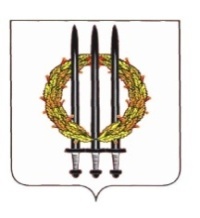 РОССИЙСКАЯ ФЕДЕРАЦИЯБРЯНСКАЯ ОБЛАСТЬКЛИМОВСКИЙ РАЙОНСАЧКОВИЧСКИЙ СЕЛЬСКИЙ СОВЕТ НАРОДНЫХ ДЕПУТАТОВ	РЕШЕНИЕ	от  .05. 2020г.с. Сачковичи                                                   №  проектО внесении изменений в решение Сачковичского сельского Совета народных депутатов от 22.11.2019 г. № 4-110 «О земельном налоге»В соответствии с главой 31 «Земельный налог» части второй Сачковичского кодекса Российской Федерации, Федеральным законом от 06.10.2003 № 131-ФЗ «Об общих принципах организации местного самоуправления в Российской Федерации» Сачковичский сельский Совет народных депутатов четвертого созыва РЕШИЛ:    1.  В пункте 2.2«Налоговые льготы, основание и порядок применения » добавить пункт следующего содержания: «Налоговая ставка в отношении земельных участков налогоплательщиков, включенных по состоянию на 1 марта 2020 года в единый реестр субъектов малого и среднего предпринимательства в соответствии с Федеральным законом от 24 июля 2007 года № 209-ФЗ «О развитии малого и среднего предпринимательства в Российской Федерации», занятых в отраслях российской экономики, в наибольшей степени пострадавших в условиях ухудшения ситуации в результате распространения новой коронавирусной инфекции, перечень которых утвержден постановлением Правительства Российской Федерации от 3 апреля 2020 года № 434, снижается на 50 процентов за налоговый период 2020 года». 2. Настоящее Решение вступает в силу после его официального опубликования и распространяется на правоотношения, возникшие с 01 января 2020 года. Настоящее решение  подлежит размещению на официальном сайте Сачковичской сельской администрации   в сети «Интернет» и опубликованию в сборнике нормативных и правовых актов. Глава  Сачковичского сельского поселения               Л.М. Конькова                             